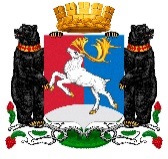 КАМЧАТСКИЙ КРАЙСОВЕТ ДЕПУТАТОВГОРОДСКОГО ОКРУГА «ПОСЕЛОК ПАЛАНА»НОРМАТИВНЫЙ ПРАВОВОЙ АКТ № 09-НПА/08-23«Программа приватизации муниципального имущества городского округа «поселок Палана» на 2024 год»(Принят решением Совета депутатов городского округа «поселок Палана» от «09» ноября 2023 года № 30-р/08-23) Раздел 1.Задачи и направления программыОсновными задачами Программы приватизации муниципального имущества городского округа «поселок Палана» на 2024 год является снижение расходов бюджета городского округа «поселок Палана» на содержание муниципального имущества казны, не участвующего в хозяйственном обороте, и привлечение собственных доходов в бюджет городского округа «поселок Палана». В Программу приватизации муниципального имущества городского округа «поселок Палана» включены объекты муниципального имущества, не используемые для муниципальных нужд, а также не являющиеся объектами хозяйственного ведения и оперативного управления муниципальных предприятий и учреждений. Решение о приватизации объектов муниципального имущества принято на основании текущего мониторинга состояния муниципального имущества. 	Начальная (стартовая) стоимость приватизируемых объектов определяется на основании данных независимой оценки, в порядке, установленном законодательством Российской Федерации, на основании данных о балансовой стоимости объектов учета Реестра муниципального имущества городского округа «поселок Палана».	Плановые поступления в бюджет, в результате реализации программы приватизации на 2024 год в полном объеме составят 21 058 257,00 (двадцать один миллион пятьдесят восемь тысяч двести пятьдесят семь) рублей 00 копеек.Раздел 2. Перечень объектов муниципального имущества, подлежащего приватизации в 2024 году1. Установить срок реализации Программы по 31.12.2024года.2.  В процессе исполнения настоящей Программы, в нее могут быть внесены изменения. Соответствующий проект изменения в Программу приватизации разрабатывается Комитетом по управлению муниципальным имуществом городского округа «поселок Палана», при наличии положительного заключения Главы городского округа «поселок Палана».3. Настоящий нормативный правовой акт вступает в силу после дня его официального опубликования (обнародования) и распространяется на отношения, возникшие с 01.01.2024года.Глава городского округа «поселок Палана»                             		           И.О. Щербаков№ п/пНаименование объектаАдрес (места нахождения объекта)Площадь (кв.м.),Количество (ед)Планируемая цена (руб) (балансовая стоимость объектов)Срок реализацииОбъекты капитального строительстваОбъекты капитального строительстваОбъекты капитального строительстваОбъекты капитального строительстваОбъекты капитального строительстваОбъекты капитального строительства1.Здание пристройки к радиодомуКамчатский край, Тигильский район, пгт. Палана, ул. Обухова, д. 4310,54 кв.м4 383 247,0031.12.20242.Здание Энергоблок пограничной заставы «Палана»Камчатский край, Тигильский район, пгт. Палана 412,3 кв.м16 675 010,0031.12.2024ИТОГО:ИТОГО:ИТОГО:ИТОГО:21 058 257,0021 058 257,00